APPLICATION FORMAPPLICATION FORMAPPLICATION FORMAPPLICATION FORMAPPLICATION FORMAPPLICATION FORMAPPLICATION FORMAPPLICATION FORM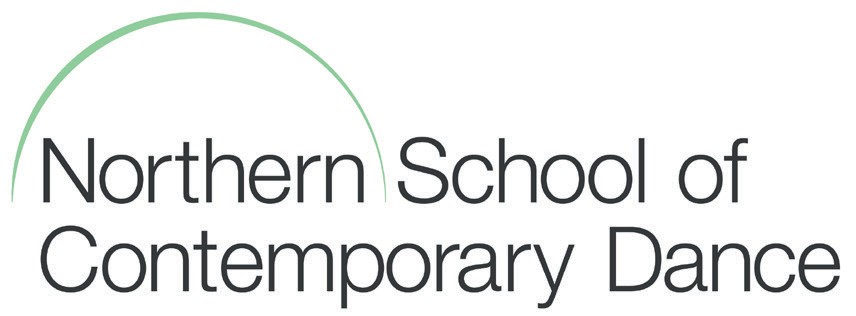 PLEASE COMPLETE THIS FORM AND RETURN TO:, Northern School of Contemporary Dance, 
98 Chapeltown Road, Leeds, LS7 4BH 
OR E-MAIL TO: @nscd.ac.ukPLEASE COMPLETE THIS FORM AND RETURN TO:, Northern School of Contemporary Dance, 
98 Chapeltown Road, Leeds, LS7 4BH 
OR E-MAIL TO: @nscd.ac.ukPLEASE COMPLETE THIS FORM AND RETURN TO:, Northern School of Contemporary Dance, 
98 Chapeltown Road, Leeds, LS7 4BH 
OR E-MAIL TO: @nscd.ac.ukPLEASE COMPLETE THIS FORM AND RETURN TO:, Northern School of Contemporary Dance, 
98 Chapeltown Road, Leeds, LS7 4BH 
OR E-MAIL TO: @nscd.ac.ukPLEASE COMPLETE THIS FORM AND RETURN TO:, Northern School of Contemporary Dance, 
98 Chapeltown Road, Leeds, LS7 4BH 
OR E-MAIL TO: @nscd.ac.ukPLEASE COMPLETE THIS FORM AND RETURN TO:, Northern School of Contemporary Dance, 
98 Chapeltown Road, Leeds, LS7 4BH 
OR E-MAIL TO: @nscd.ac.ukAPPLICATION FOR EMPLOYMENT AS:APPLICATION FOR EMPLOYMENT AS:APPLICATION FOR EMPLOYMENT AS:APPLICATION FOR EMPLOYMENT AS:APPLICATION FOR EMPLOYMENT AS:APPLICATION FOR EMPLOYMENT AS:APPLICATION FOR EMPLOYMENT AS:APPLICATION FOR EMPLOYMENT AS:SURNAMESURNAMESURNAMEFORENAME(S)
FORENAME(S)
FORENAME(S)
FORENAME(S)
FORENAME(S)
ADDRESSADDRESSADDRESSADDRESSADDRESSADDRESSADDRESSADDRESSPOSTCODEPOSTCODEPOSTCODETELEPHONE No.TELEPHONE No.TELEPHONE No.TELEPHONE No.TELEPHONE No.EMAIL ADDRESS EMAIL ADDRESS EMAIL ADDRESS EMAIL ADDRESS EMAIL ADDRESS EMAIL ADDRESS EMAIL ADDRESS EMAIL ADDRESS DO YOU HOLD A CURRENT DRIVING LICENCE?   Yes     NoDO YOU HOLD A CURRENT DRIVING LICENCE?   Yes     NoDO YOU HOLD A CURRENT DRIVING LICENCE?   Yes     NoDO YOU HOLD A CURRENT DRIVING LICENCE?   Yes     NoDO YOU HOLD A CURRENT DRIVING LICENCE?   Yes     NoDO YOU HOLD A CURRENT DRIVING LICENCE?   Yes     NoDO YOU HOLD A CURRENT DRIVING LICENCE?   Yes     NoDO YOU HOLD A CURRENT DRIVING LICENCE?   Yes     NoPRESENT EMPLOYER'S NAME AND ADDRESS (LAST EMPLOYER, IF NOT CURRENTLY WORKING)PRESENT EMPLOYER'S NAME AND ADDRESS (LAST EMPLOYER, IF NOT CURRENTLY WORKING)PRESENT EMPLOYER'S NAME AND ADDRESS (LAST EMPLOYER, IF NOT CURRENTLY WORKING)PRESENT EMPLOYER'S NAME AND ADDRESS (LAST EMPLOYER, IF NOT CURRENTLY WORKING)PRESENT EMPLOYER'S NAME AND ADDRESS (LAST EMPLOYER, IF NOT CURRENTLY WORKING)DATE STARTEDDATE STARTEDDATE STARTEDPRESENT EMPLOYER'S NAME AND ADDRESS (LAST EMPLOYER, IF NOT CURRENTLY WORKING)PRESENT EMPLOYER'S NAME AND ADDRESS (LAST EMPLOYER, IF NOT CURRENTLY WORKING)PRESENT EMPLOYER'S NAME AND ADDRESS (LAST EMPLOYER, IF NOT CURRENTLY WORKING)PRESENT EMPLOYER'S NAME AND ADDRESS (LAST EMPLOYER, IF NOT CURRENTLY WORKING)PRESENT EMPLOYER'S NAME AND ADDRESS (LAST EMPLOYER, IF NOT CURRENTLY WORKING)GROSS ANNUAL EARNINGSGROSS ANNUAL EARNINGSGROSS ANNUAL EARNINGSWHAT IS YOUR PRESENT / LAST JOB ?WHAT IS YOUR PRESENT / LAST JOB ?WHAT IS YOUR PRESENT / LAST JOB ?WHAT IS YOUR PRESENT / LAST JOB ?WHAT IS YOUR PRESENT / LAST JOB ?IF LAST JOB, DATE LEFT AND REASON FOR LEAVINGIF LAST JOB, DATE LEFT AND REASON FOR LEAVINGIF LAST JOB, DATE LEFT AND REASON FOR LEAVINGWHAT IS THE NATURE / DUTIES OF THE JOB ?WHAT IS THE NATURE / DUTIES OF THE JOB ?WHAT IS THE NATURE / DUTIES OF THE JOB ?WHAT IS THE NATURE / DUTIES OF THE JOB ?WHAT IS THE NATURE / DUTIES OF THE JOB ?WHAT IS THE NATURE / DUTIES OF THE JOB ?WHAT IS THE NATURE / DUTIES OF THE JOB ?WHAT IS THE NATURE / DUTIES OF THE JOB ?PREVIOUS EMPLOYER'S NAMES AND ADDRESSESPOSITION HELDPOSITION HELDPOSITION HELDDATE STARTEDDATE STARTEDDATE LEFTREASON FOR LEAVINGPLEASE GIVE DETAILS OF ANY CRIMINAL CONVICTIONS (NB UNDER THE REHABILITATION OF OFFENDERS ACT 1974 YOU ARE REQUIRED TO GIVE DETAILS OF ANY CONVICTIONS WHICH ARE NOT 'SPENT'. FAILURE TO DO SO MAY INVALIDATE YOUR APPLICATION / EMPLOYMENT.) Please refer to the application guidance regarding disclosure.PLEASE GIVE DETAILS OF ANY CRIMINAL CONVICTIONS (NB UNDER THE REHABILITATION OF OFFENDERS ACT 1974 YOU ARE REQUIRED TO GIVE DETAILS OF ANY CONVICTIONS WHICH ARE NOT 'SPENT'. FAILURE TO DO SO MAY INVALIDATE YOUR APPLICATION / EMPLOYMENT.) Please refer to the application guidance regarding disclosure.PLEASE GIVE DETAILS OF ANY CRIMINAL CONVICTIONS (NB UNDER THE REHABILITATION OF OFFENDERS ACT 1974 YOU ARE REQUIRED TO GIVE DETAILS OF ANY CONVICTIONS WHICH ARE NOT 'SPENT'. FAILURE TO DO SO MAY INVALIDATE YOUR APPLICATION / EMPLOYMENT.) Please refer to the application guidance regarding disclosure.PLEASE GIVE DETAILS OF ANY CRIMINAL CONVICTIONS (NB UNDER THE REHABILITATION OF OFFENDERS ACT 1974 YOU ARE REQUIRED TO GIVE DETAILS OF ANY CONVICTIONS WHICH ARE NOT 'SPENT'. FAILURE TO DO SO MAY INVALIDATE YOUR APPLICATION / EMPLOYMENT.) Please refer to the application guidance regarding disclosure.IF YOU ARE  YOU RELATED TO ANY MEMBER OF THE CORPORATION OR STAFF OF NORTHERN SCHOOL OF CONTEMPORARY DANCE PLEASE GIVE DETAILSIF YOU ARE  YOU RELATED TO ANY MEMBER OF THE CORPORATION OR STAFF OF NORTHERN SCHOOL OF CONTEMPORARY DANCE PLEASE GIVE DETAILSIF YOU ARE  YOU RELATED TO ANY MEMBER OF THE CORPORATION OR STAFF OF NORTHERN SCHOOL OF CONTEMPORARY DANCE PLEASE GIVE DETAILSIF YOU ARE  YOU RELATED TO ANY MEMBER OF THE CORPORATION OR STAFF OF NORTHERN SCHOOL OF CONTEMPORARY DANCE PLEASE GIVE DETAILSIF YOU ARE IN RECEIPT OF A PUBLIC SERVICE PENSION PLEASE GIVE DETAILSIF YOU ARE IN RECEIPT OF A PUBLIC SERVICE PENSION PLEASE GIVE DETAILSIF YOU ARE IN RECEIPT OF A PUBLIC SERVICE PENSION PLEASE GIVE DETAILSIF YOU ARE IN RECEIPT OF A PUBLIC SERVICE PENSION PLEASE GIVE DETAILSIF YOU ARE IN RECEIPT OF A PUBLIC SERVICE PENSION PLEASE GIVE DETAILSIF YOU ARE IN RECEIPT OF A PUBLIC SERVICE PENSION PLEASE GIVE DETAILSIF YOU ARE IN RECEIPT OF A PUBLIC SERVICE PENSION PLEASE GIVE DETAILSIF YOU ARE IN RECEIPT OF A PUBLIC SERVICE PENSION PLEASE GIVE DETAILSPLEASE GIVE THE NAMES & ADDRESSES OF TWO REFEREES, INCLUDING YOUR MOST RECENT EMPLOYER (references will be requested once an offer of employment has been made)PLEASE GIVE THE NAMES & ADDRESSES OF TWO REFEREES, INCLUDING YOUR MOST RECENT EMPLOYER (references will be requested once an offer of employment has been made)PLEASE GIVE THE NAMES & ADDRESSES OF TWO REFEREES, INCLUDING YOUR MOST RECENT EMPLOYER (references will be requested once an offer of employment has been made)PLEASE GIVE THE NAMES & ADDRESSES OF TWO REFEREES, INCLUDING YOUR MOST RECENT EMPLOYER (references will be requested once an offer of employment has been made)PLEASE GIVE THE NAMES & ADDRESSES OF TWO REFEREES, INCLUDING YOUR MOST RECENT EMPLOYER (references will be requested once an offer of employment has been made)PLEASE GIVE THE NAMES & ADDRESSES OF TWO REFEREES, INCLUDING YOUR MOST RECENT EMPLOYER (references will be requested once an offer of employment has been made)PLEASE GIVE THE NAMES & ADDRESSES OF TWO REFEREES, INCLUDING YOUR MOST RECENT EMPLOYER (references will be requested once an offer of employment has been made)PLEASE GIVE THE NAMES & ADDRESSES OF TWO REFEREES, INCLUDING YOUR MOST RECENT EMPLOYER (references will be requested once an offer of employment has been made)1.1.1.2.2.2.2.2.ACADEMIC / PROFESSIONAL QUALIFICATIONS (please list all qualifications you hold with dates indicating when they were achieved and at which institution)ACADEMIC / PROFESSIONAL QUALIFICATIONS (please list all qualifications you hold with dates indicating when they were achieved and at which institution)ACADEMIC / PROFESSIONAL QUALIFICATIONS (please list all qualifications you hold with dates indicating when they were achieved and at which institution)ACADEMIC / PROFESSIONAL QUALIFICATIONS (please list all qualifications you hold with dates indicating when they were achieved and at which institution)ACADEMIC / PROFESSIONAL QUALIFICATIONS (please list all qualifications you hold with dates indicating when they were achieved and at which institution)ACADEMIC / PROFESSIONAL QUALIFICATIONS (please list all qualifications you hold with dates indicating when they were achieved and at which institution)ACADEMIC / PROFESSIONAL QUALIFICATIONS (please list all qualifications you hold with dates indicating when they were achieved and at which institution)ACADEMIC / PROFESSIONAL QUALIFICATIONS (please list all qualifications you hold with dates indicating when they were achieved and at which institution)QualificationQualificationInstitute AchievedInstitute AchievedInstitute AchievedDate AchievedDate AchievedDate AchievedINFORMATION IN SUPPORT OF THIS APPLICATION (Applicants may use this section to provide any information they wish including any relevant experience, interests and activities outside work, continue on a separate sheet if necessary.)INFORMATION IN SUPPORT OF THIS APPLICATION (Applicants may use this section to provide any information they wish including any relevant experience, interests and activities outside work, continue on a separate sheet if necessary.)INFORMATION IN SUPPORT OF THIS APPLICATION (Applicants may use this section to provide any information they wish including any relevant experience, interests and activities outside work, continue on a separate sheet if necessary.)INFORMATION IN SUPPORT OF THIS APPLICATION (Applicants may use this section to provide any information they wish including any relevant experience, interests and activities outside work, continue on a separate sheet if necessary.)INFORMATION IN SUPPORT OF THIS APPLICATION (Applicants may use this section to provide any information they wish including any relevant experience, interests and activities outside work, continue on a separate sheet if necessary.)INFORMATION IN SUPPORT OF THIS APPLICATION (Applicants may use this section to provide any information they wish including any relevant experience, interests and activities outside work, continue on a separate sheet if necessary.)INFORMATION IN SUPPORT OF THIS APPLICATION (Applicants may use this section to provide any information they wish including any relevant experience, interests and activities outside work, continue on a separate sheet if necessary.)INFORMATION IN SUPPORT OF THIS APPLICATION (Applicants may use this section to provide any information they wish including any relevant experience, interests and activities outside work, continue on a separate sheet if necessary.)NORTHERN SCHOOL OF CONTEMPORARY DANCE (NSCD) IS COMMITTED TO SAFEGUARDING AND PROMOTING THE WELFARE OF CHILDREN, YOUNG PEOPLE AND VULNERABLE ADULTS. NSCD REQUIRES ALL STAFF TO DEMONSTRATE THIS COMMITMENT IN EVERY ASPECT OF THEIR WORK. PLEASE GIVE DETAILS OF YOUR BACKGROUND IN WORKING WITH THESE GROUPS AND HOW YOU WOULD CONTRIBUTE TO THE SCHOOL’S COMMITMENT TO SAFEGUARDING NORTHERN SCHOOL OF CONTEMPORARY DANCE (NSCD) IS COMMITTED TO SAFEGUARDING AND PROMOTING THE WELFARE OF CHILDREN, YOUNG PEOPLE AND VULNERABLE ADULTS. NSCD REQUIRES ALL STAFF TO DEMONSTRATE THIS COMMITMENT IN EVERY ASPECT OF THEIR WORK. PLEASE GIVE DETAILS OF YOUR BACKGROUND IN WORKING WITH THESE GROUPS AND HOW YOU WOULD CONTRIBUTE TO THE SCHOOL’S COMMITMENT TO SAFEGUARDING NORTHERN SCHOOL OF CONTEMPORARY DANCE (NSCD) IS COMMITTED TO SAFEGUARDING AND PROMOTING THE WELFARE OF CHILDREN, YOUNG PEOPLE AND VULNERABLE ADULTS. NSCD REQUIRES ALL STAFF TO DEMONSTRATE THIS COMMITMENT IN EVERY ASPECT OF THEIR WORK. PLEASE GIVE DETAILS OF YOUR BACKGROUND IN WORKING WITH THESE GROUPS AND HOW YOU WOULD CONTRIBUTE TO THE SCHOOL’S COMMITMENT TO SAFEGUARDING NORTHERN SCHOOL OF CONTEMPORARY DANCE (NSCD) IS COMMITTED TO SAFEGUARDING AND PROMOTING THE WELFARE OF CHILDREN, YOUNG PEOPLE AND VULNERABLE ADULTS. NSCD REQUIRES ALL STAFF TO DEMONSTRATE THIS COMMITMENT IN EVERY ASPECT OF THEIR WORK. PLEASE GIVE DETAILS OF YOUR BACKGROUND IN WORKING WITH THESE GROUPS AND HOW YOU WOULD CONTRIBUTE TO THE SCHOOL’S COMMITMENT TO SAFEGUARDING NORTHERN SCHOOL OF CONTEMPORARY DANCE (NSCD) IS COMMITTED TO SAFEGUARDING AND PROMOTING THE WELFARE OF CHILDREN, YOUNG PEOPLE AND VULNERABLE ADULTS. NSCD REQUIRES ALL STAFF TO DEMONSTRATE THIS COMMITMENT IN EVERY ASPECT OF THEIR WORK. PLEASE GIVE DETAILS OF YOUR BACKGROUND IN WORKING WITH THESE GROUPS AND HOW YOU WOULD CONTRIBUTE TO THE SCHOOL’S COMMITMENT TO SAFEGUARDING NORTHERN SCHOOL OF CONTEMPORARY DANCE (NSCD) IS COMMITTED TO SAFEGUARDING AND PROMOTING THE WELFARE OF CHILDREN, YOUNG PEOPLE AND VULNERABLE ADULTS. NSCD REQUIRES ALL STAFF TO DEMONSTRATE THIS COMMITMENT IN EVERY ASPECT OF THEIR WORK. PLEASE GIVE DETAILS OF YOUR BACKGROUND IN WORKING WITH THESE GROUPS AND HOW YOU WOULD CONTRIBUTE TO THE SCHOOL’S COMMITMENT TO SAFEGUARDING NORTHERN SCHOOL OF CONTEMPORARY DANCE (NSCD) IS COMMITTED TO SAFEGUARDING AND PROMOTING THE WELFARE OF CHILDREN, YOUNG PEOPLE AND VULNERABLE ADULTS. NSCD REQUIRES ALL STAFF TO DEMONSTRATE THIS COMMITMENT IN EVERY ASPECT OF THEIR WORK. PLEASE GIVE DETAILS OF YOUR BACKGROUND IN WORKING WITH THESE GROUPS AND HOW YOU WOULD CONTRIBUTE TO THE SCHOOL’S COMMITMENT TO SAFEGUARDING NORTHERN SCHOOL OF CONTEMPORARY DANCE (NSCD) IS COMMITTED TO SAFEGUARDING AND PROMOTING THE WELFARE OF CHILDREN, YOUNG PEOPLE AND VULNERABLE ADULTS. NSCD REQUIRES ALL STAFF TO DEMONSTRATE THIS COMMITMENT IN EVERY ASPECT OF THEIR WORK. PLEASE GIVE DETAILS OF YOUR BACKGROUND IN WORKING WITH THESE GROUPS AND HOW YOU WOULD CONTRIBUTE TO THE SCHOOL’S COMMITMENT TO SAFEGUARDING IF APPOINTED, WHEN COULD YOU START WORK? 
IF APPOINTED, WHEN COULD YOU START WORK? 
IF APPOINTED, WHEN COULD YOU START WORK? 
IF APPOINTED, WHEN COULD YOU START WORK? 
IF APPOINTED, WHEN COULD YOU START WORK? 
IF APPOINTED, WHEN COULD YOU START WORK? 
IF APPOINTED, WHEN COULD YOU START WORK? 
IF APPOINTED, WHEN COULD YOU START WORK? 
General Data Protection Regulations (GDPR) General Data Protection Regulations (GDPR) General Data Protection Regulations (GDPR) General Data Protection Regulations (GDPR) General Data Protection Regulations (GDPR) General Data Protection Regulations (GDPR) General Data Protection Regulations (GDPR) General Data Protection Regulations (GDPR) The information provided on this application form and as part of the recruitment process will be used in line with our Privacy Notice for applicants.  The information you submit will be processed by NSCD. Please note that the equal opportunities data is voluntary and collected with your consent. It is used to monitor the effectiveness of the schools’ policies and procedures. This monitoring is for statistical purposes only and you will not be identifiable from this process.If successful, this form will be retained on your personnel file and kept for a period of 6 years from when your employment with the School has ended. Application forms submitted by unsuccessful candidates will be destroyed after 6 months from the date the post was appointed to. The information provided on this application form and as part of the recruitment process will be used in line with our Privacy Notice for applicants.  The information you submit will be processed by NSCD. Please note that the equal opportunities data is voluntary and collected with your consent. It is used to monitor the effectiveness of the schools’ policies and procedures. This monitoring is for statistical purposes only and you will not be identifiable from this process.If successful, this form will be retained on your personnel file and kept for a period of 6 years from when your employment with the School has ended. Application forms submitted by unsuccessful candidates will be destroyed after 6 months from the date the post was appointed to. The information provided on this application form and as part of the recruitment process will be used in line with our Privacy Notice for applicants.  The information you submit will be processed by NSCD. Please note that the equal opportunities data is voluntary and collected with your consent. It is used to monitor the effectiveness of the schools’ policies and procedures. This monitoring is for statistical purposes only and you will not be identifiable from this process.If successful, this form will be retained on your personnel file and kept for a period of 6 years from when your employment with the School has ended. Application forms submitted by unsuccessful candidates will be destroyed after 6 months from the date the post was appointed to. The information provided on this application form and as part of the recruitment process will be used in line with our Privacy Notice for applicants.  The information you submit will be processed by NSCD. Please note that the equal opportunities data is voluntary and collected with your consent. It is used to monitor the effectiveness of the schools’ policies and procedures. This monitoring is for statistical purposes only and you will not be identifiable from this process.If successful, this form will be retained on your personnel file and kept for a period of 6 years from when your employment with the School has ended. Application forms submitted by unsuccessful candidates will be destroyed after 6 months from the date the post was appointed to. The information provided on this application form and as part of the recruitment process will be used in line with our Privacy Notice for applicants.  The information you submit will be processed by NSCD. Please note that the equal opportunities data is voluntary and collected with your consent. It is used to monitor the effectiveness of the schools’ policies and procedures. This monitoring is for statistical purposes only and you will not be identifiable from this process.If successful, this form will be retained on your personnel file and kept for a period of 6 years from when your employment with the School has ended. Application forms submitted by unsuccessful candidates will be destroyed after 6 months from the date the post was appointed to. The information provided on this application form and as part of the recruitment process will be used in line with our Privacy Notice for applicants.  The information you submit will be processed by NSCD. Please note that the equal opportunities data is voluntary and collected with your consent. It is used to monitor the effectiveness of the schools’ policies and procedures. This monitoring is for statistical purposes only and you will not be identifiable from this process.If successful, this form will be retained on your personnel file and kept for a period of 6 years from when your employment with the School has ended. Application forms submitted by unsuccessful candidates will be destroyed after 6 months from the date the post was appointed to. The information provided on this application form and as part of the recruitment process will be used in line with our Privacy Notice for applicants.  The information you submit will be processed by NSCD. Please note that the equal opportunities data is voluntary and collected with your consent. It is used to monitor the effectiveness of the schools’ policies and procedures. This monitoring is for statistical purposes only and you will not be identifiable from this process.If successful, this form will be retained on your personnel file and kept for a period of 6 years from when your employment with the School has ended. Application forms submitted by unsuccessful candidates will be destroyed after 6 months from the date the post was appointed to. The information provided on this application form and as part of the recruitment process will be used in line with our Privacy Notice for applicants.  The information you submit will be processed by NSCD. Please note that the equal opportunities data is voluntary and collected with your consent. It is used to monitor the effectiveness of the schools’ policies and procedures. This monitoring is for statistical purposes only and you will not be identifiable from this process.If successful, this form will be retained on your personnel file and kept for a period of 6 years from when your employment with the School has ended. Application forms submitted by unsuccessful candidates will be destroyed after 6 months from the date the post was appointed to. DECLARATION - Signature of this application form indicates that applicants have read information issued relating to the vacancy, and can comply with its requirements. In addition it indicates that all information given by the applicant is accurate.Signed: Date: DECLARATION - Signature of this application form indicates that applicants have read information issued relating to the vacancy, and can comply with its requirements. In addition it indicates that all information given by the applicant is accurate.Signed: Date: DECLARATION - Signature of this application form indicates that applicants have read information issued relating to the vacancy, and can comply with its requirements. In addition it indicates that all information given by the applicant is accurate.Signed: Date: DECLARATION - Signature of this application form indicates that applicants have read information issued relating to the vacancy, and can comply with its requirements. In addition it indicates that all information given by the applicant is accurate.Signed: Date: DECLARATION - Signature of this application form indicates that applicants have read information issued relating to the vacancy, and can comply with its requirements. In addition it indicates that all information given by the applicant is accurate.Signed: Date: DECLARATION - Signature of this application form indicates that applicants have read information issued relating to the vacancy, and can comply with its requirements. In addition it indicates that all information given by the applicant is accurate.Signed: Date: DECLARATION - Signature of this application form indicates that applicants have read information issued relating to the vacancy, and can comply with its requirements. In addition it indicates that all information given by the applicant is accurate.Signed: Date: DECLARATION - Signature of this application form indicates that applicants have read information issued relating to the vacancy, and can comply with its requirements. In addition it indicates that all information given by the applicant is accurate.Signed: Date: 